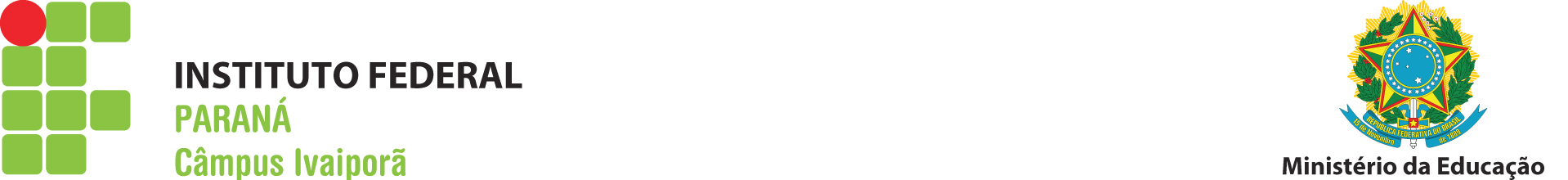 ANEXO II – RELATÓRIO DE VIAGEMDestino:Data:Servidor Responsável:SIAPE:Motorista:RG ou CPF:Placas do veículo:Data:Trajeto:Horário de saída:KM inicial:Horário de chegada:KM final:Data:Trajeto:Horário de saída:KM inicial:Horário de chegada:KM final:Data:Trajeto:Horário de saída:KM inicial:Horário de chegada:KM final:Data:Trajeto:Horário de saída:KM inicial:Horário de chegada:KM final:Data:Trajeto:Horário de saída:KM inicial:Horário de chegada:KM final:______________________________________________Assinatura do servidor responsável pela viagemSIAPE: ______________________________________________________________Assinatura do motoristaRG: _________________